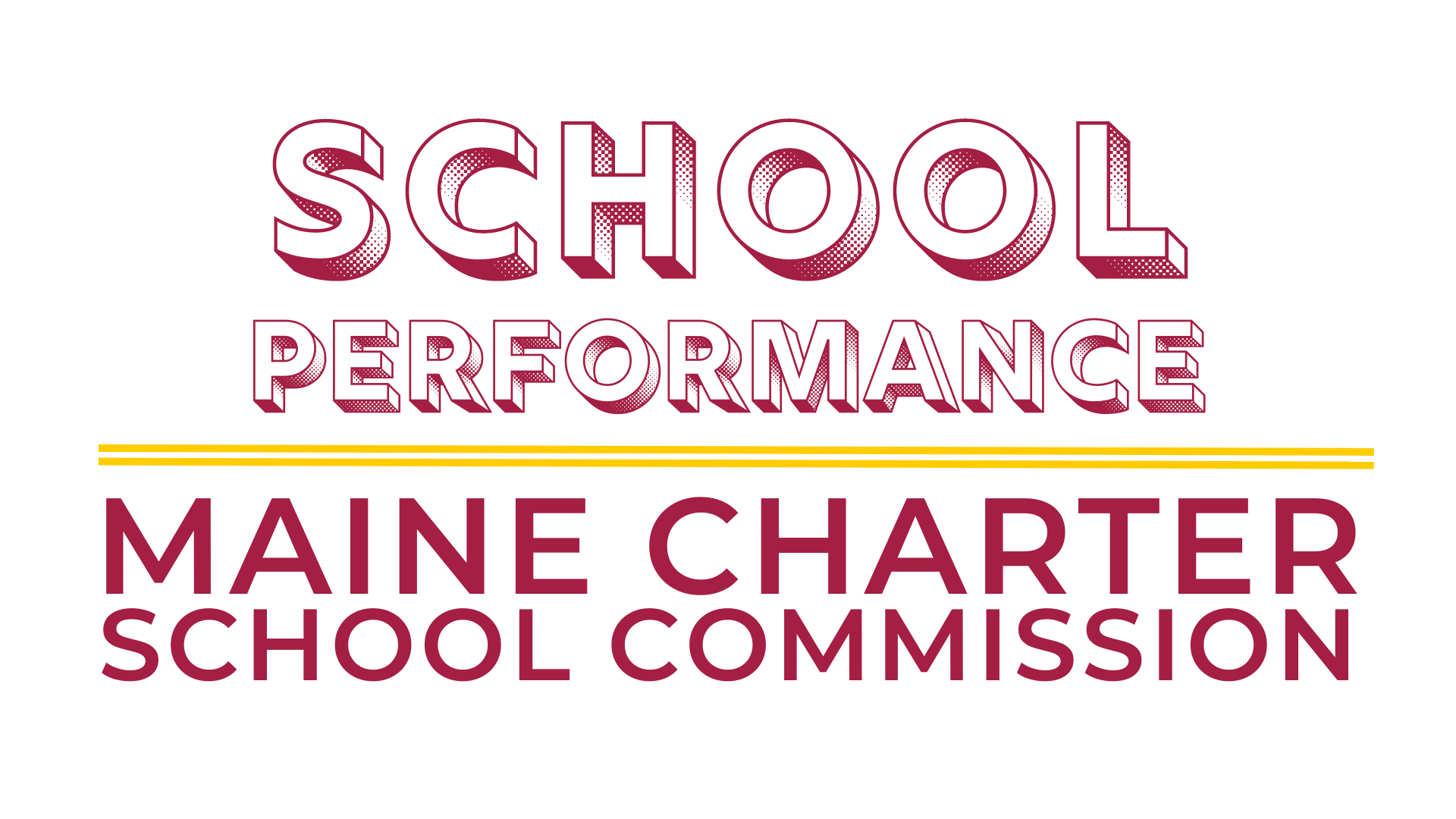 December 6 @ 3:30pm via ZoomMembersPresentTori Kornfield (Committee Chair)Tom KellerJim HandyLana Ewing - Interim Executive DirectorDavid Hartman - Deputy Executive DirectorAmy Allen – Staff DesigneeItemActionDiscussionFollow-upWelcome2021-22 DRAFT Annual Monitoring ReportsBaxter AcademyFiddlehead School of Arts & SciencesStudent Academic Proficiency Amendment Proposal (Commission Meeting Agenda Item #10c)Monthly School Portfolio Data ReportCertified SY2022-23 Enrollment Data (Commission Meeting Agenda Item #8a)SY2022-23 Resident District Breakdown(Commission Meeting Agenda Item #8b) SY2022-23 Resident Town Breakdown (Commission Meeting Agenda Item #8c)Next Meeting